Winter Haven Adventist Academy 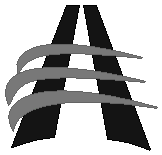 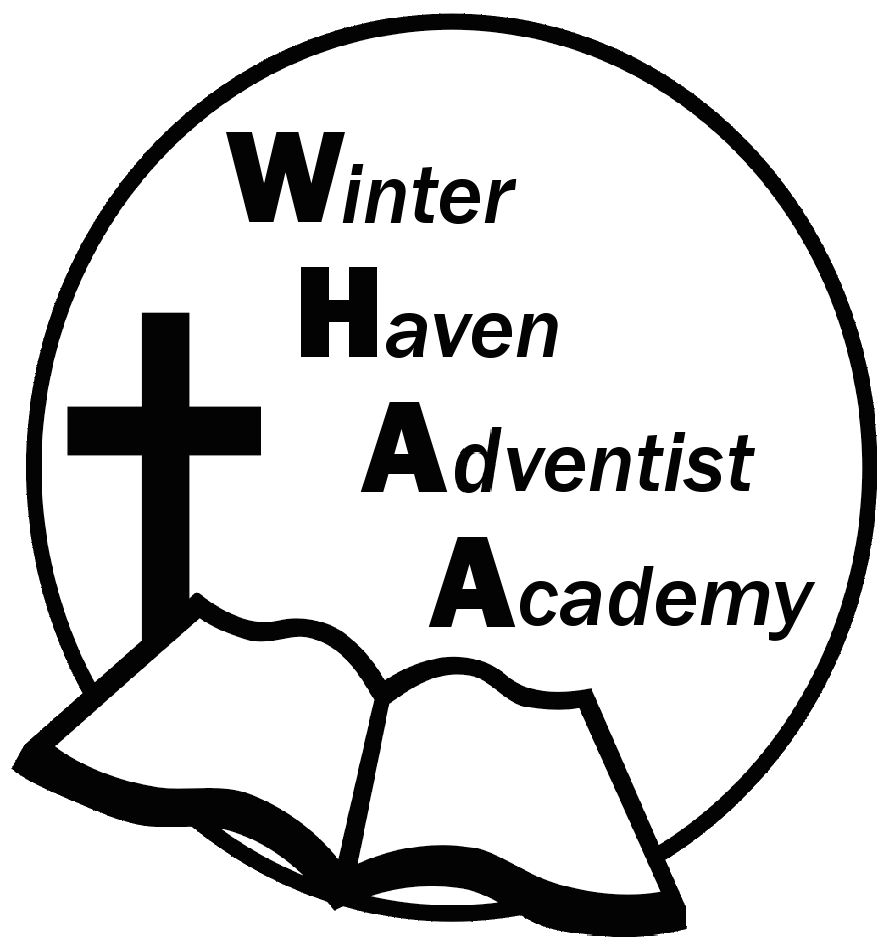 Week 26 February 26-March 1, 2024 NewsletterDear WHAA Families,This twenty-sixth week of school has been a busy week for teachers preparing for parent teacher conferences and students practicing for the church program. Worships this week were put on hold and will resume next week.Below are some important events to remember. SATURDAY, MARCH 2 SCHOOL PROGRAM AND FAMILY PICNIC: WHAA will be having our third church program at Avenue K on Saturday, March 2. Instead of the usual fellowship dinner at the school everyone is invited to join the school for a fellowship picnic at Bonnet Springs Park in Lakeland, FL. The school will provide a vegetarian hotdog sack lunch to students and their families as they leae the sanctuary, due to the weather. If you decide to come to BONNET SPRINGS PARK for the afternoon, you may wish to bring chairs for sitting in a group. Feel free to invite others, the park has plenty of paths for walking and the weather hopefully will be beautiful. The attire for students at church will be the white school shirt and black pants or skirt. Please plan to arrive no later than 10:30 a.m. at the church. WEDNESDAY, MARCH 6 “SKATEWORLD” SCHOOL FIELD TRIP: WHAA will be having a field trip on Wednesday, March 6. All you can eat pizza for lunch is provided with this trip. The students should wear the lime green school shirt with the logo and jeans. The cost will be $20 per student and adult. Students will be doing STEM activities, as well as roller skating. The bus will leave school by 8:20 a.m. and arrive back at school around 3:00 p.m. MONDAY-WEDNESDAY, MARCH 4-6 PARENT TEACHER CONFERENCES: WHAA will be having Parent Teacher Conferences during the early part of the week of March 4-6. Provided is a link to set up parent teacher conferences. Link: https://forms.gle/T3qwS4HGHBp7HLgb6A QR Code is also attached to the bottom of this newsletter to set up parent teacher conferences.Thank you for your prayers and support. WHAA continues to pray for all the families. Have a blessed and restful weekend!- Important Dates:                      Wednesday, March 6 Skateworld STEM on WHEELS_Tampa $20 per child and adultMonday-Friday, March 11-15 Spring Break (No School)Wednesday April 10, Cracker Country, Pioneer Village_Tampa Fair Grounds, $20 per child and adultWednesday May 22, CocoKeys Water Resort_Orlando, $20 per child and adult Thursday May 23, Graduation at Church 7:00 p.m.Winter Haven Adventist Academy (WHAA)"Wisdom and Harmony, Anchored in Achievement"The Wisdom of God, the Harmony of the Holy Spirit, Anchored in Jesus and Advancing the Achievement Together.